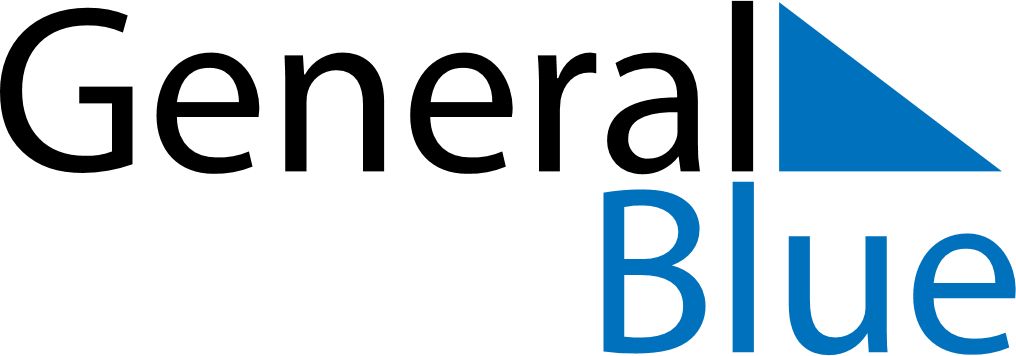 February 2025February 2025February 2025February 2025CanadaCanadaCanadaMondayTuesdayWednesdayThursdayFridaySaturdaySaturdaySunday112Groundhog Day345678891011121314151516Valentine’s Day17181920212222232425262728